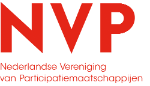 PRIIPS Verordening – EID Closed-End FondsPRIIPS VerordeningDit document is een handreiking van de NVP aan haar leden voor het opstellen van een essentiële-informatie document (“EID”) onder de EU PRIIPS Verordening (de “Verordening”) en de EU Gedelegeerde Verordening daarbij (de “Gedelegeerde Verordening”).De Verordening vereist dat een EID wordt opgesteld en bekend gemaakt voordat een “verpakt retail- en verzekeringsgebaseerd beleggingsproduct” (packaged retail and insurance-based investment product, “PRIIP”) aan retailbeleggers ter beschikking wordt gesteld. Het begrip PRIIP omvat mede belangen in een alternatieve beleggingsinstelling (“ABI”). De Gedelegeerde Verordening bevat naast algemene bepalingen tevens specifieke bepalingen voor het EID van bepaalde ABI’s: (i) ABI’s die uit twee of meer beleggingscompartimenten bestaan; (ii) ABI’s die uit meer dan één categorie van rechten van deelneming of aandelen bestaan; (iii) ABI’s als dakfondsconstructies; en (iv) gestructureerde ABI’s.Let op: de term “retailbelegger” wordt zeer breed gedefinieerd. Het gaat om elke partij anders dan een “professionele client” als bedoeld in Bijlage II bij de (huidige) EU Richtlijn betreffende markten voor financiële instrumenten (“MiFID II”): een cliënt die de nodige ervaring, kennis en deskundigheid bezit om zelf beleggingsbeslissingen te nemen en de door hem gelopen risico’s adequaat in te schatten. Dit zijn: (a) entiteiten die een vergunning moeten hebben of gereglementeerd moeten zijn om op financiële markten actief te mogen zijn, grote ondernemingen, nationale en regionale overheden, andere institutionele beleggers; en (b) cliënten die op verzoek als professionele cliënt kunnen worden behandeld. De ervaring leert dat een belegger snel binnen de definitie van een retailbelegger valt; iemand die EUR 100.000 of meer inlegt valt hier bijvoorbeeld niet automatisch buiten en kan heel goed een retailbelegger zijn onder de Verordening.NVP DocumentEen EID dient de belegger een beter inzicht te geven in de risico’s, kosten en het beoogd rendement van de producten waarin hij beoogt te beleggen, zodat de belegger verschillende producten met elkaar kan vergelijken. Het dient daarom opgesteld te worden volgens een in de Gedelegeerde Verordening opgenomen model (template), welke moet worden ingevuld volgens de voorschriften van de Verordening en de Gedelegeerde Verordening. Dit document neemt uiteraard het voorgeschreven model als uitgangspunt.Een zeer belangrijk deel van het EID model zoals opgenomen in Bijlage I van dit document (de onderwerpen, maar ook de tekst zelf) is dwingend voorgeschreven en afwijkingen daarvan zijn niet toegestaan. Aanvullingen en variaties op een aantal punten zijn mogelijk of nodig. Waar vrijheid bestaat, is het EID model zoals opgenomen in Bijlage I enigszins uitgewerkt, toegesneden op de specifieke situatie dat een Nederlandse beheerder van een closed-end ABI verplicht is een EID op te stellen. De NVP heeft in dat verband bepaalde aannames gedaan en bepaalde keuzes gemaakt.Iedere beheerder dient zich als PRIIP-ontwikkelaar zelf op de hoogte te stellen of de resulterende tekst gepast is gegeven de karakteristieken van het individuele fonds waar het EID voor gebruikt wordt. De tekst en de noten zijn geen volledige opsomming van te gebruiken bewoordingen, alternatieven en geldende regelgeving. Het gebruik van het EID model zoals opgenomen in Bijlage I van dit document geschiedt op eigen verantwoordelijkheid en de NVP kan geen aansprakelijkheid in dat verband aanvaarden. De NVP raadt haar leden aan zich van ter zake deskundige bijstand te laten voorzien. Dit document is geen juridisch advies.Vorm EIDHet model van een EID is opgenomen in de Gedelegeerde Verordening en moet worden ingevuld volgens de voorschriften van Verordening en de Gedelegeerde Verordening. Een EID mag maximaal 3 afgedrukte bladzijden van A4-formaat beslaan, mag geen verwijzing naar marketing materiaal bevatten en dient in het Nederlands opgesteld te worden. Het EID is een op zichzelf staand document dat duidelijk verschilt van marketingmaterialen.Bij elke verandering met belangrijke gevolgen of vermoedelijk belangrijke gevolgen voor de informatie in het EID, en ten minste om de 12 maanden na de datum van eerste publicatie, moet het EID worden geëvalueerd en zo nodig herzien. Het herziene document dient op de website gepubliceerd te worden, het is daarbij niet verplicht dit automatisch aan alle beleggers te sturen.Ter beschikking stelling EIDVoordat een PRIIP aan retailbeleggers ter beschikking wordt gesteld, stelt de PRIIP-ontwikkelaar het EID voor dat product op in overeenstemming met de voorschriften van de Verordening en de Gedelegeerde Verordening en maakt hij het document op zijn website bekend. In marketingcommunicatie moet worden vermeld dat er een EID beschikbaar is en moet worden aangegeven hoe en waar dit kan worden verkregen, en moet ook de website van de PRIIP-ontwikkelaar worden vermeld. Het EID hoeft niet voorafgaand aan de AFM te worden verstrekt.Een persoon die advies geeft over een PRIIP of een PRIIP verkoopt, verstrekt retailbeleggers tijdig het EID voordat deze retailbeleggers door een overeenkomst of aanbod met betrekking tot dat PRIIP zijn gebonden. Het EID dient in een vroeg stadium verstrekt te worden, zodat retailbeleggers voldoende tijd hebben om het te bestuderen voordat zij worden gebonden.Een EID dient ook beschikbaar te zijn bij verkoop van een bestaand PRIIP, een secondary transactie. In inleidende para. (12) van de Verordening wordt opgemerkt dat de verplichtingen betreffende het opstellen en herzien van het EID moeten blijven gelden zo lang het PRIIP op secundaire markten verhandeld wordt. Als verhandeling aan retailbeleggers in een secondary ongewenst is, is het voor de beheerder verstandig dit expliciet te maken. De persoon die advies over een PRIIP geeft of die een PRIIP verkoopt, verstrekt het EID aan de retailbelegger middels een van de volgende media: (a) op papier, hetgeen de standaardwijze is indien het PRIIP op een persoonlijke basis wordt aangeboden, tenzij de retailbelegger anders verlangt; (b) (mits aan bepaalde voorwaarden wordt voldaan:) op een andere duurzame drager dan papier; of (c) via een website.De verplichting een EID op te stellen geldt zowel voor beheerders met een vergunning onder de AIFMD, als voor beheerders die daarvan uitgezonderd zijn (“light regime” beheerders, al dan niet in het bezit van een EuVECA of EuSEF label). Beheerders met een AIFMD vergunning zijn echter vrijgesteld van de verplichting een EID op te stellen tot en met 31 december 2022, en zij zijn ook niet toegestaan om voor het einde van deze overgangsperiode het EBI te vervangen door het EID.Bij vragen of opmerkingen over dit document kunnen de leden van de NVP zich wenden tot:F.S.A. (Felix) Zwart, MSc
Research & Policy
T +31 20 571 22 70
E zwart@nvp.nlBijlage INVP EID ModelEssentiële-informatiedocumentDoelDit document geeft u essentiële informatie over dit beleggingsproduct. Het is geen marketingmateriaal. Deze informatie is wettelijk voorgeschreven om u te helpen de aard, de risico’s, de kosten, de mogelijke winsten en verliezen van dit product te begrijpen en u te helpen het met andere producten te vergelijken.Product[NAAM VAN DE ABI] (het “Fonds”) [AANDELENKLASSE OF BELEGGINGSCOMPARTIMENT] [NAAM VAN DE BEHEERDER] (de “Beheerder”) [INDIEN VAN TOEPASSING ISIN OF UPI] [WEBSITE VOOR DE BEHEERDER]. Bel [TELEFOONNUMMER] voor meer informatie. De Autoriteit Financiële Markten is verantwoordelijk voor het toezicht op de Beheerder met betrekking tot dit essentiële-informatiedocument. [VERGUNNINGHOUDEND / UITGEZONDERD] Dit document is [opgesteld / herzien] op [DATUM]. [INDIEN VAN TOEPASSING NAAM GROEP] [INDIEN VAN TOEPASSING NADERE GEGEVENS INZAKE DE VERGUNNING] Het Fonds kwalificeert als een alternatieve beleggingsinstelling (abi).WAARSCHUWING: U staat op het punt een product te kopen dat niet eenvoudig en misschien moeilijk te begrijpen is.Wat is dit voor een product?Soort: Het Fonds is een [RECHTSVORM]. Looptijd: De vervaldatum van het Fonds is [EINDE TOTALE TERMIJN], met mogelijke verlening [VERLENGING]. [OMSTANDIGHEDEN VAN AUTOMATISCHE BEËINDIGING, OVERIGE BEËINDIGINGSGRONDEN]. [De Beheerder kan het Fonds [niet] eenzijdig ontbinden.]Doelstellingen: Het doel van het Fonds is het genereren van [INKOMEN EN KAPITAALSGROEI] tegen [HOOG] risico voor [HOOG] rendement. Het Fonds zal participeren in risicodragend kapitaal [STRATEGIE – DIRECT OF INDIRECTE BELANGEN IN ONDERNEMINGEN, INSTRUMENTENSOORTEN, GEOGRAFIE, MARKTSEGEMENTEN]. [MILEUDOELSTELLINGEN OF SOCIALE DOELSTELLINGEN]. De voornaamste factoren die de hoogte van het rendement bepalen zijn de prestaties van [INVESTERINGEN, ECONOMISCHE FACTOREN, KOSTEN, INVESTERINGSMOGELIJKHEDEN]. Het rendement van het Fonds wordt bepaald door [JAARLIJKS] de onderliggende [NETTO VERMOGENSWAARDE] van het Fonds vast te stellen, op basis van [WAARDERINGSREGELS]. De investeringen van het Fonds hebben een illiquide karakter, de marktwaarde kan hierdoor niet goed worden bepaald.Essentiële kenmerken: [ESSENTIELE KENMERKEN VAN HET FONDS]Retailbeleggersdoelgroep: Belangen in het Fonds worden aangeboden aan [ZOWEL PROFESSIONELE ALS NIET-PROFESSIONELE BELEGGERS] die vermogensgroei voor ogen hebben, in [PRIVATE EQUITY] willen beleggen, die een verlies van de gehele waarde van hun investering in (of commitment aan) het Fonds kunnen dragen, en een lange beleggingshorizon hebben. De minimale deelnamesom per belegger bedraagt [EUR].Overige informatie: [VOOR ELKE LIDSTAAT WAARIN HET FONDS WORDT VERHANDELD:] [INDIEN VAN TOEPASSING NAAM BEWAARDER] Verdere informatie over het Fonds, kopieën van [het prospectus van het Fonds][de beschrijving van de beleggingsstrategie en -doelstellingen van het Fonds] en/of het meest recente jaarverslag van het Fonds kunnen worden verkregen [BESCHRIJVING PLAATS EN WIJZE]. Deze documenten zijn beschikbaar in [VERMELDING TAAL OF TALEN] en kunnen kosteloos worden verkregen. Andere praktische informatie, met inbegrip van de plaats waar de meest recente prijzen van rechten van deelneming in het Fonds te vinden zijn, kan worden verkregen [BESCHRIJVING PLAATS EN WIJZE]. Wat zijn de risico’s en wat kan ik ervoor terugkrijgen?Wat gebeurt er als de Beheerder niet kan uitbetalen?U kunt financieel verlies lijden als gevolg van wanbetaling van de Beheerder of het Fonds. Dit verlies is niet gedekt door een compensatie- of waarborgregeling voor beleggers.Wat zijn de kosten?De persoon die u adviseert over dit product of u dit product verkoopt, brengt u mogelijk andere kosten in rekening. In dat geval verstrekt deze persoon u informatie over deze kosten en over de gevolgen ervan voor uw belegging.Kosten in de loop van de tijdDe tabellen geven de bedragen weer die uit uw belegging worden gehaald om verschillende soorten kosten te dekken. Deze bedragen variëren naargelang hoeveel u belegt, hoe lang u het product aanhoudt [en hoe goed het product presteert]. De hier weergegeven bedragen zijn illustraties op basis van een voorbeeld van een beleggingsbedrag en verschillende mogelijke beleggingsperioden. We gaan ervan uit dat:u [in het eerste jaar] het bedrag terugkrijgt dat u hebt belegd (0% jaarrendement)[. Voor de andere perioden van bezit gaan we ervan uit dat het product presteert zoals aangegeven in het gematigde scenario]; en €10.000 wordt belegd.Samenstelling van de kostenHoe lang moet ik het houden en kan ik er eerder geld uit halen?Vereiste minimumperiode van bezit: [10] jaarDe minimaal vereiste periode van bezit is [10] jaar omdat dit de termijn van het Fonds is [behoudens verlenging] en het Fonds geen mogelijkheid van inkoop of inlossing voor die tijd biedt. Overdracht aan derden is [altijd / VOORWAARDEN] mogelijk.Hoe kan ik een klacht indienen?Indien u een klacht heeft over het Fonds, over het gedrag van de Beheerder of over het gedrag van een persoon die over het Fonds advies geeft of het product verkoopt, kunt u [DE TE VOLGEN STAPPEN VOOR HET INDIENDEN VAN EEN KLACHT, INCLUSIEF LINK NAAR DESBETREFFENDE WEBSITE VOOR DE KLACHTEN]. Klachten kunnen telefonisch via [TELEFOON NUMMER], per adres Beheerder [ADRES] of via [E-MAIL] ingediend worden bij de Beheerder.Andere nuttige informatieDe Beheerder stelt op uw verzoek meer gedetailleerde informatie over het Fonds beschikbaar [zoals het prospectus]. [WEBSITE]. U kunt hiertoe een verzoek indienen via [TELEFOON NUMMER], per adres Beheerder [ADRES] of via [E-MAIL]. De Beheerder stelt informatie over prestaties in het verleden beschikbaar [op [WEBSITE]][in [BRON]]. Er wordt voor [AANTAL] jaren gegevens over prestaties in het verleden gepresenteerd.